ВЕХИ ИСТОРИИ КАФЕДРЫ ПЕРИНАТОЛОГИИ, АКУШЕРСТВА И ГИНЕКОЛОГИИЗаведующие  кафедрой ПАиГ лечебного факультета КрасГМУ им. В.Ф. Войно-Ясенецкого.1942-1943 гг. доцент Б.И. Литвак,1943 -1945 гг. профессор А.М. Фой,1946-1956 гг. и 1959-1962 гг. профессор М.Д. Гутнер,1956-1959 гг. профессор Я.И. Русин,1962-1970 гг. доцент И.Н. Изиашвили,1970 -1991 гг. профессор И.И. Усоскин,1991-1999 гг. профессор Н.А. Волков,С 1999 г. – до настоящего времени – профессор В.Б. Цхай Аркадий Михайлович Фой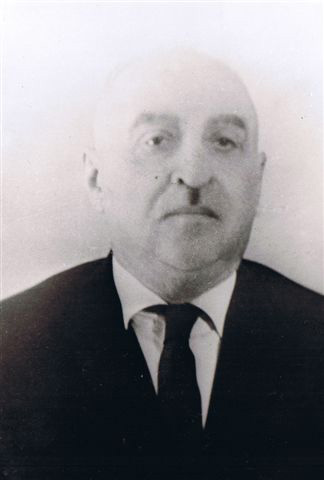 Первым профессором – заведующим кафедрой стал представитель Ленинградской акушерской школы, ученик К.К. Скробанского, профессор А.М. Фой (1942-1945).  А.М. Фой родился в 1901 г. в Тифлисе во врачебной семье. В 1925 г. окончил медицинский факультет Бакинского университета, после чего был принят в ординатуру при 1-м Ленинградском медицинском институте. С 1935 год был ассистентом, с 1941 г. — доцентом кафедры акушерства и гинекологии. В 1940 г. защищена докторская диссертация на тему „Клинические и экспериментальные данные по обезболиванию и ускорению родов“. В годы Великой Отечественной войны А. М. Фой служил в разных должностях на Ленинградском фронте. В связи с эвакуацией учебных заведений из Ленинграда с 1942 по 1945 гг. являлся заведующим кафедрой в Красноярском медицинском институте. С 1945 по 1952 гг. был профессором в клинике профессора К. К. Скробанского на кафедре акушерства и гинекологии 1-го Ленинградского медицинского института им. академика Павлова. В августе 1952 г. был избран на должность заведующего кафедрой акушерства и гинекологии лечебного факультета Саратовского медицинского института. Профессорами стали ученики Аркадия Михайловича Фоя — Г. П. Коренева, М. И. Анисимова, Н. В. Оноприенко, М. С. Тодорцева, Е. П. Шуйкина, Г. К. Парафейник, Я. Ю. Малков, М. Д. Артемов, Л. П. Пешев. Они заведовали кафедрами акушерства и гинекологии в Саратове, Самаре, Запорожье, Кемерово, Пензе, Саранске. Профессор А. М. Фой — автор 200 научных трудов. Под его руководством были выполнены и опубликованы более 400 научных работ.  37 учеников А. М. Фоя стали кандидатами и 8 — докторами медицинских наук. Моисей Давидович Гутнер – основатель красноярской акушерской школы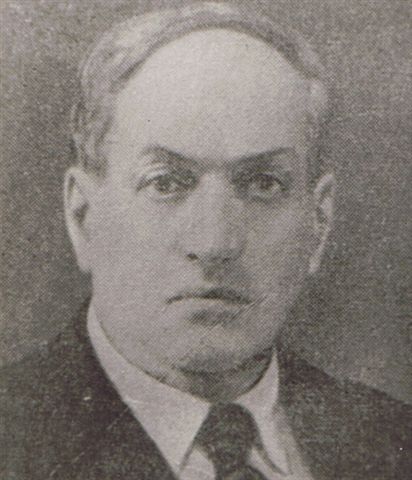 В 1946-1956 г.г. и 1959-1962 г.г. кафедру возглавлял профессор М.Д. Гутнер, представитель Ленинградской школы, ученик Г.Г. Гентера. Автор известных монографий: “Родовой акт и черепная травма”; “Интранатальная асфиксия плода”; “Функциональные маточные кровотечения”.  Основатель Красноярской научной школы акушеров-гинекологов, основал краевое общество  акушеров-гинекологов.Гутнер Моисей Давыдович родился в 1890 г. в г. Могилеве. По окончании университета в 1914 г. работал экстерном в акушерско-гинекологическом отделении в Харьковской губернской больнице. В  1914 г. с начала первой Мировой войны был мобилизован на военную службу.  Занимал с 1915 по 1917г. должность ординатора Владивостокского военного госпиталя.  В 1918-1919 гг. служил в Красной Армии старшим врачом полка, был участником гражданской войны. С 1920 по 1921-ординатор полкового госпиталя; демобилизован в 1921 г. В 1924 г. Был назначен главным врачом в родильном доме Октябрьского р-на г. Ленинграда.  В данной должности состоял 16 лет, т.е. до 1940 г.  В июне 1941 г. был мобилизован в ряды Военно-Морского Флота, где прослужил всю войну – до ноября 1945 г.Профессор Яков Ильич РусинВ 1956-1959 г.г. заведующим кафедры был профессор Яков Ильич Русин.В 1915 г. - ординатор акушерско-гинекологической клиники Харьковского университета. В 1942 г. защитил докторскую диссертацию "Контрастная рентгенография матки и фаллопиевых труб". С 1915 г. - военный врач в старой армии. С 1917 г. - военный врач в Рабоче-крестьянской Красной Армии. В 1918-1927 гг. - главный врач патронного завода в г. Луганске, главный врач Особого полка при Совете Народных Комиссаров г. Харькова, ординатор Харьковской акушерско-гинекологической больницы.  В 1927-1942 гг. - ассистент, старший ассистент, заведующий кафедрой акушерства и гинекологии Воронежского медицинского института.  в 1942-1944 гг. - главный акушер-гинеколог и консультант акушерско-гинекологических клиник г. Магнитогорска. С сентября 1944 г. по февраль 1950 г. заведовал кафедрой акушерства и гинекологии Ярославского медицинского института. В 1956-1959 г.г. был заведующим кафедры акушерства и гинекологии Красноярского медицинского института. В 1959-1964 г.г. заведующий кафедры акушерства и гинекологии Архангельского медицинского институтаЯ..И. Русин  имел 50 научных работ, 2 монографии («Контрастная рентгенография в гинекологии» и «Аборт»), издал сборник «Беременность и экстрагенитальные заболевания».  Ему выданы патенты на два изобретения (гистероманометр и три модели кожно-головных щипцов). Доцент Иван Никифорович Изиашвили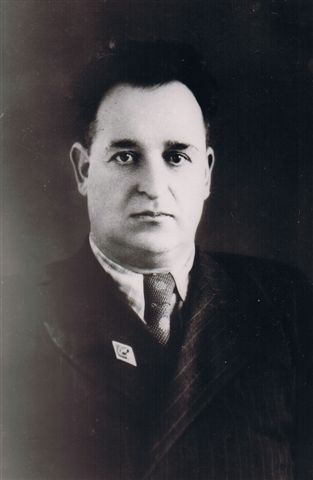 В 1962-1970 г.г. кафедру возглавлял доцент Иван Никифорович Изиашвили, под его руководством изучались вопросы поздних гестозов  и беременности у женщин с сердечно сосудистой патологии.В 1972 году произошло разделение на две самостоятельные кафедры акушерства и гинекологии.Профессор Илья Исаакович Усоскин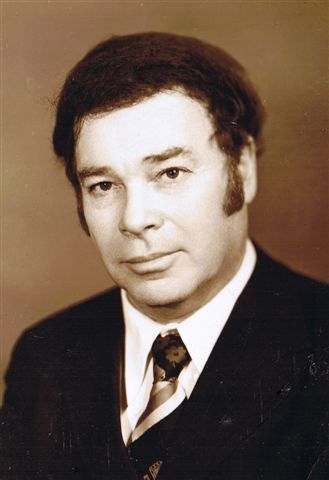 С 1970 по 1991 г.г. кафедру возглавлял профессор Илья Исаакович Усоскин, представитель Харьковской акушерской школы, ученик И.И. Грищенко.  Автор монографии “Беременность и роды при органических заболеваниях центральной нервной системы”.При нем приоритетными научными направлениями в работе кафедры были вопросы изучения специфических функций женского организма в условиях Сибири и крайнего Севера, а также течения беременности при заболеваниях центральной нервной системы. Защищено 14 диссертаций кандидатов медицинских наук.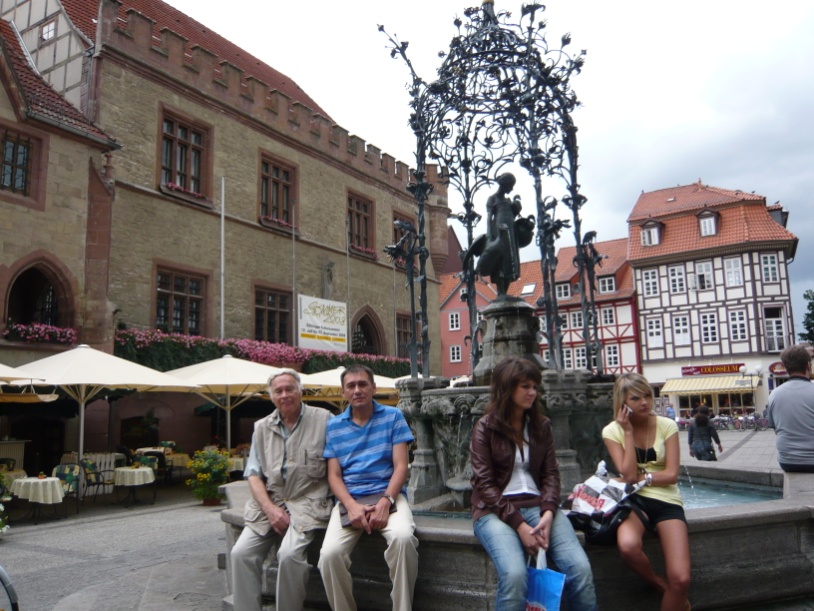 В настоящее время И.И. Усоскин проживает в г. Геттенгене (Германия)Профессор Николай Александрович Волков (1940 – 1999 гг.)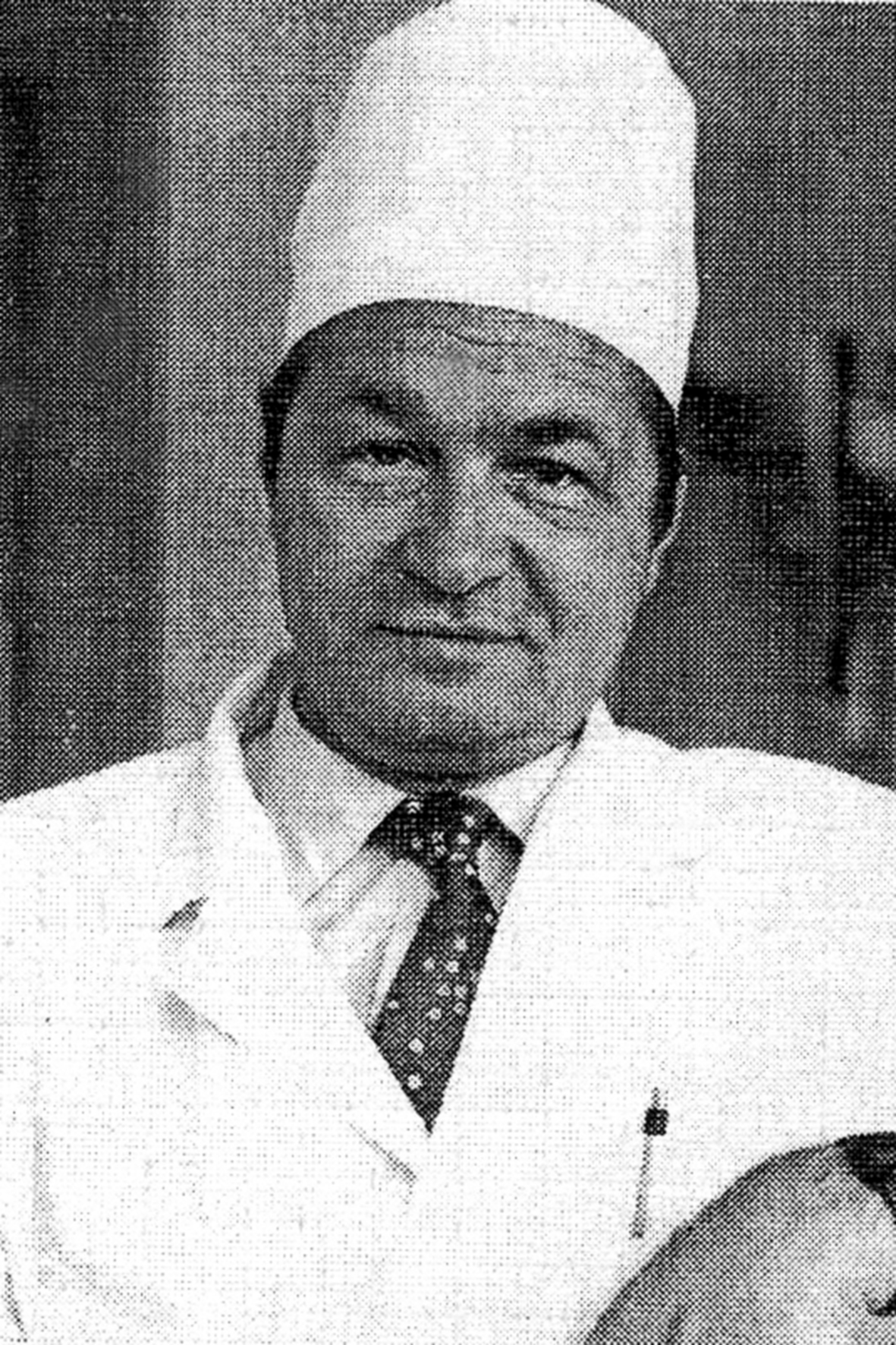 С 1991 года до 27 декабря 1999 года кафедру возглавлял профессор Николай Александрович Волков, выпускник Томского медицинского института.Им выпущено 3 фундаментальных монографии: “ Маститы и мастопатии”; “Лечение ран в акушерстве и гинекологии”; “Атлас ультазвуковой диагностики заболеваний молочной железы”.За разработанный Н.А. Волковым метод ранней диагностики и интенсивной терапии гнойного мастита, позволивший резко сократить сроки заживления, случаи септических осложнений, избежать грубых деформирующих рубцов, в 1984 году ему была присуждена серебряная медаль ВДНХ СССР (Постановление от 31 октября 1984г., № 646-Н, удостоверениеОсновными направлениями исследований на кафедре стали вопросы пренатальной диагностики, антенатальной охраны плода, внутриутробные инфекции,  фетоплацентарной недостаточности, гнойно-септических осложнений в послеоперационном и послеродовом периодах.Под руководством профессора Н.А. Волкова выполнено 10 кандидатских диссертаций. 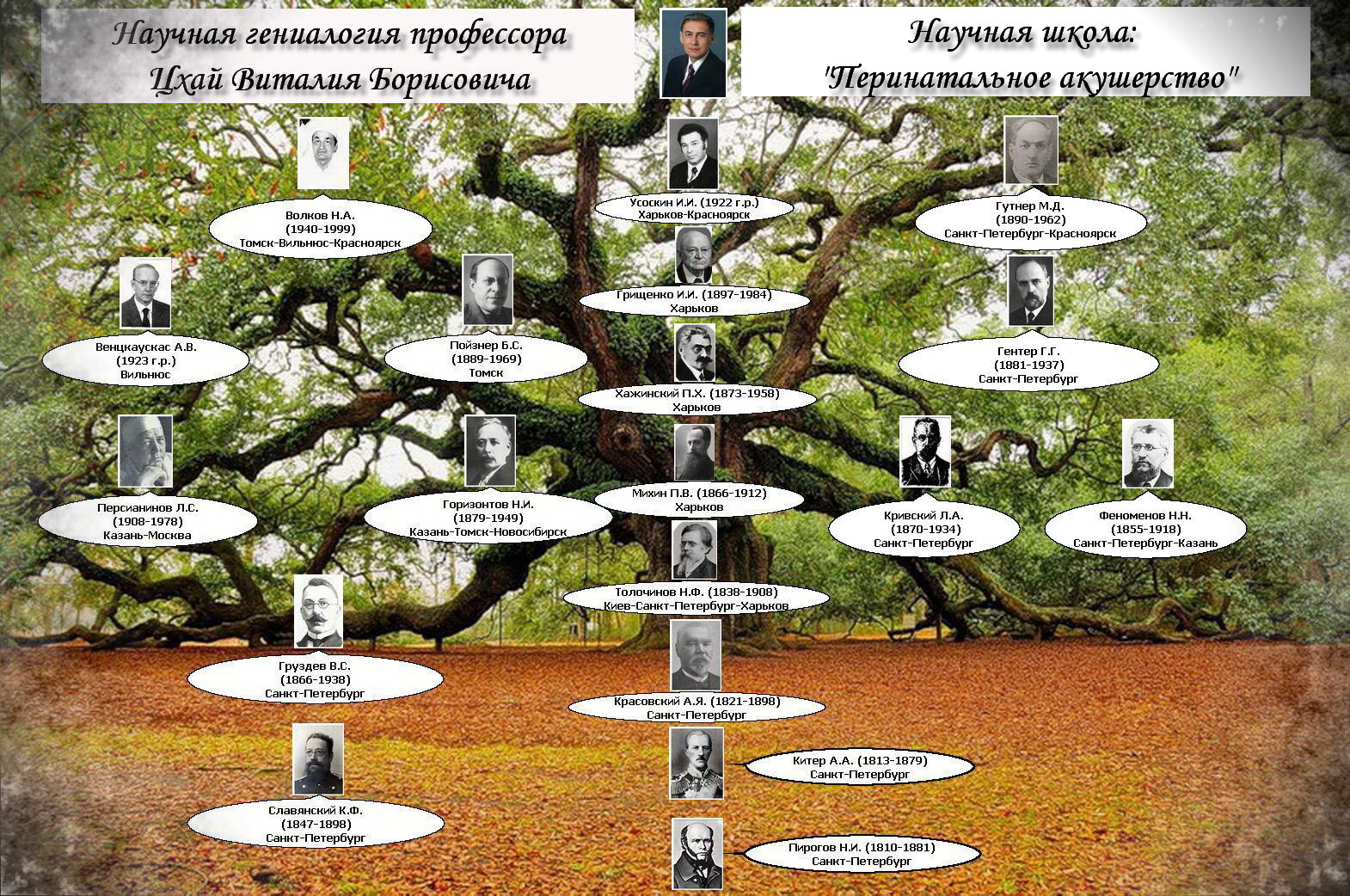 За последние пятнадцать  лет  на кафедре защищено: 3 – докторские и 39 – кандидатских диссертаций. В настоящее время на кафедре выполняется: 1 – докторскиая и 12 кандидатских диссертаций.